BLOOD FACTS: CHALLENGE 1 Create a fact file to earn parts of blood for your blood soup.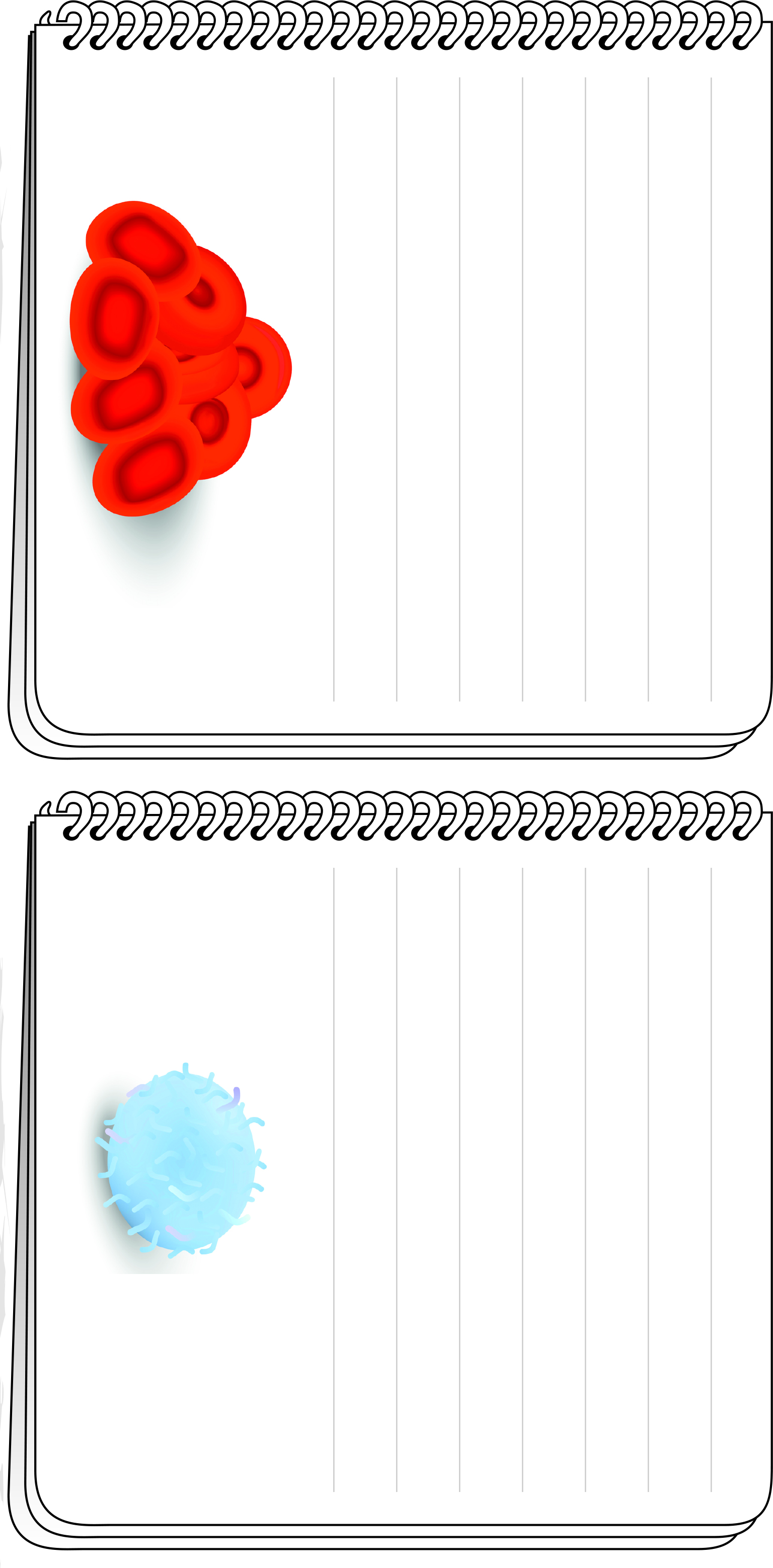 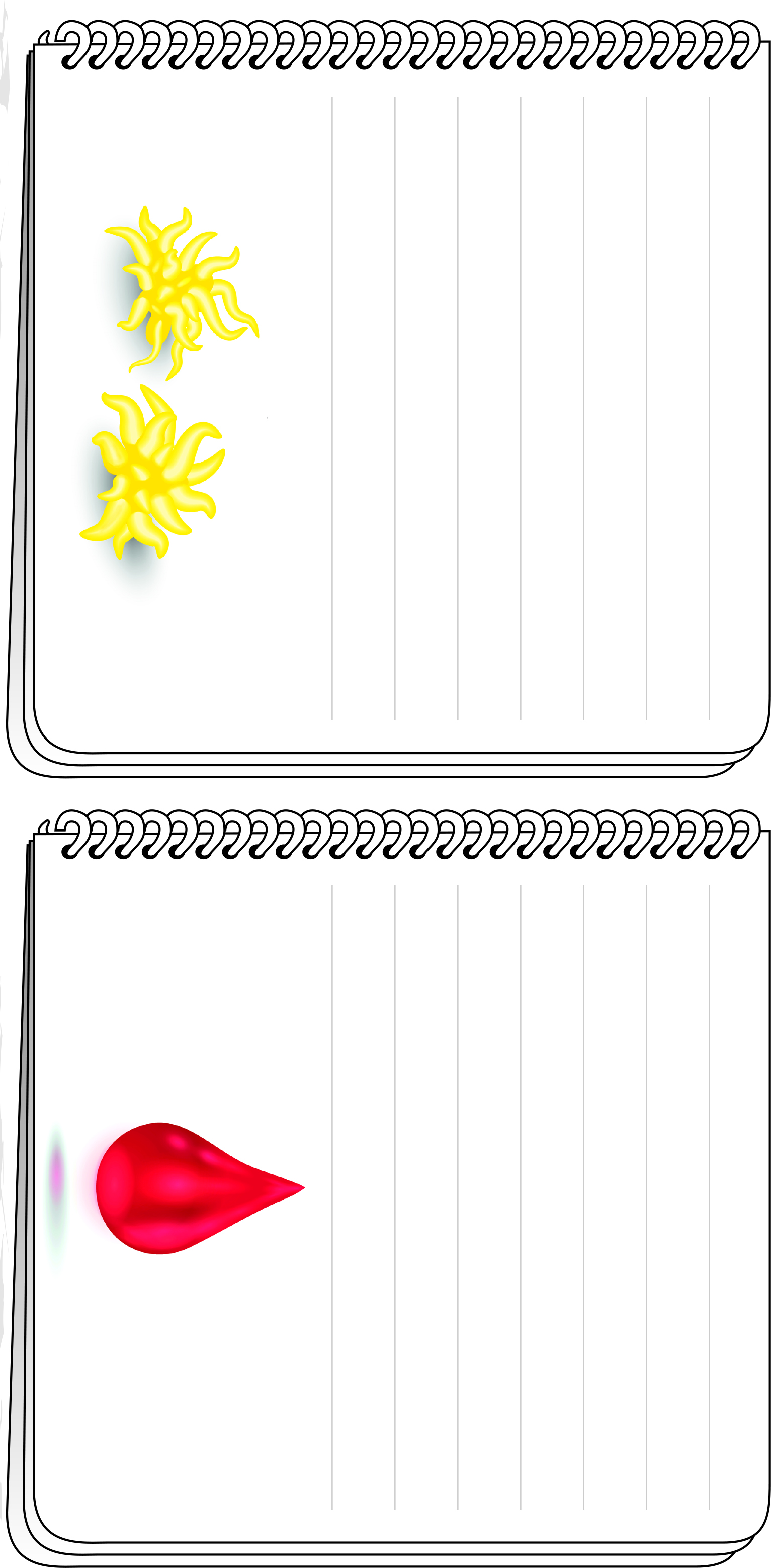 BLOOD FACTS: CHALLENGE 1Create a fact file to earn parts of blood for your blood soup.